เมื่อทำการ Import ข้อมูลจะพบ popup แจ้งเตือนตามด้านล่างและจะไม่สามารถ Import ข้อมูลเข้าระบบตามเดิมได้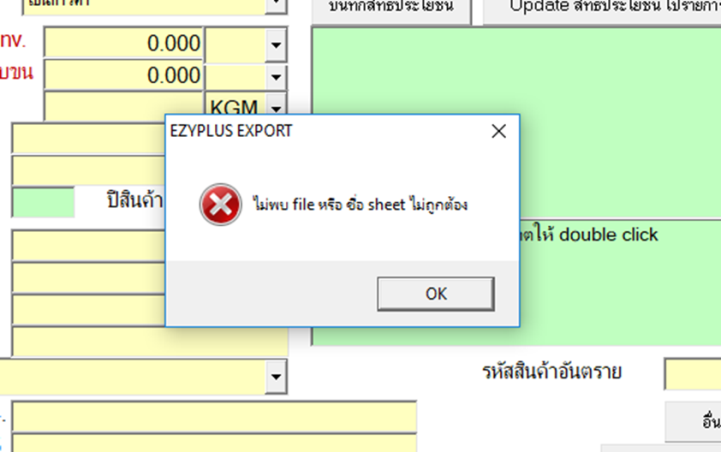 วิธีการแก้ไขเปิด  Excel File ที่ต้องการ Import (ยกตัวอย่างเป็น “Invoice Detail”)ให้ผู้ใช้ทำการบันทึกรายละเอียดในส่วนของ Invoice header ให้เรียบร้อย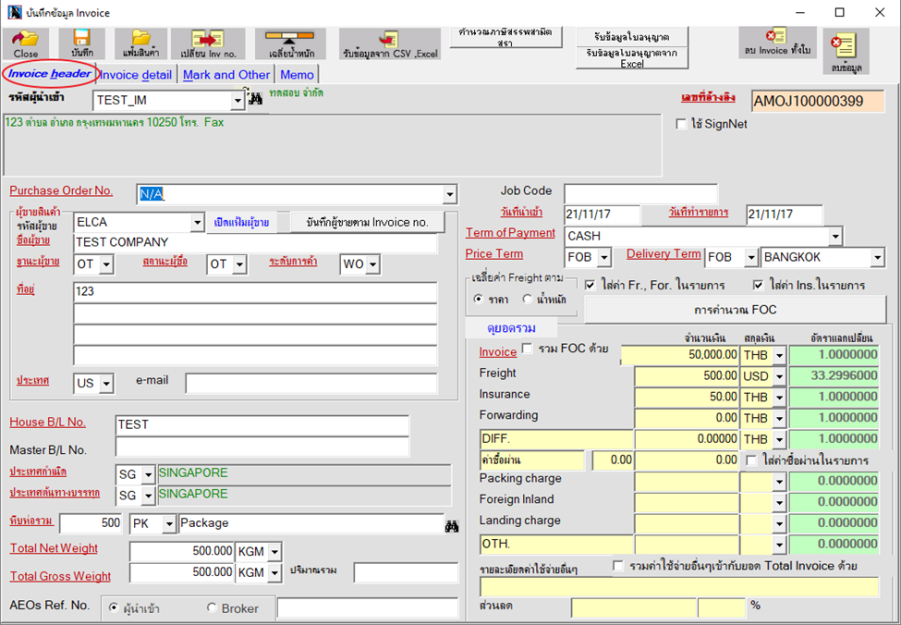 คลิกมาที่ Invoice detail  แล้วคลิกปุ่ม “รับข้อมูลจาก CSV, Excel” ซึ่งโปรแกรมสามารถ Import ได้ทั้ง CSV และ Excel2003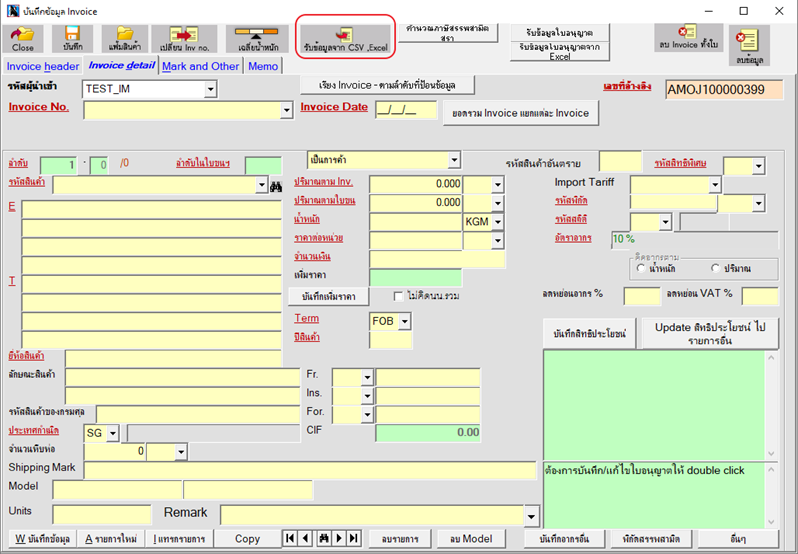 เลือกฟังก์ชั่นเงื่อนไขตามที่ต้องการ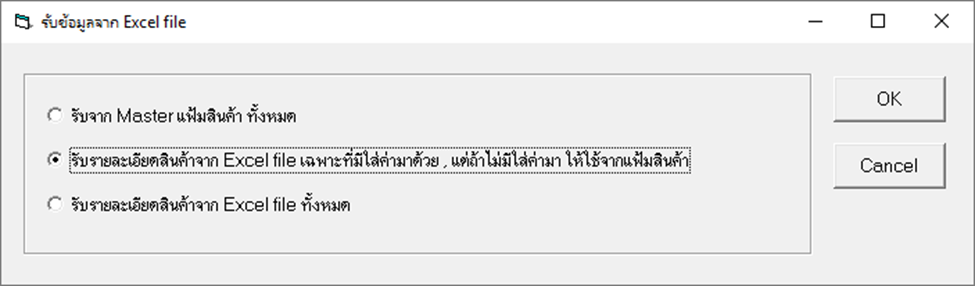 เลือกชื่อไฟล์ที่ต้องการ Import แล้วคลิกปุ่ม “OK”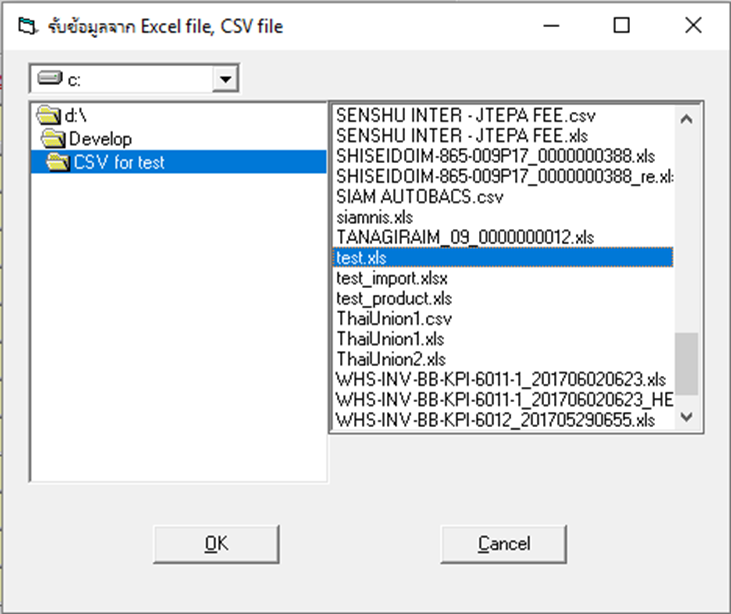 กรณีไฟล์ที่ใช้ Import มีหลาย Sheet สามารถระบุได้ ในกรณีที่ขึ้น Error ตามที่แจ้งให้ทำการเปิด Microsoft Excel File ก่อนจากนั้นทำการ Import เข้าไปใหม่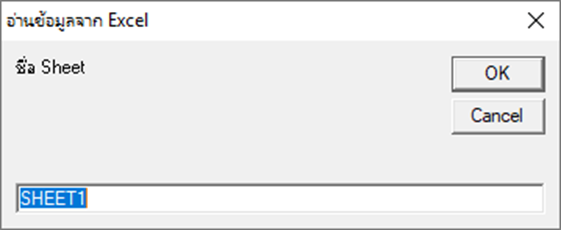 โปรแกรมทำการอ่านข้อมูลจาก Excel  หรือ CSV และหากมีข้อผิดพลาดใดๆ จะแจ้งให้ทราบ ตัวอย่างในไฟล์ไม่ได้ระบุพิกัด, รหัสสถิติ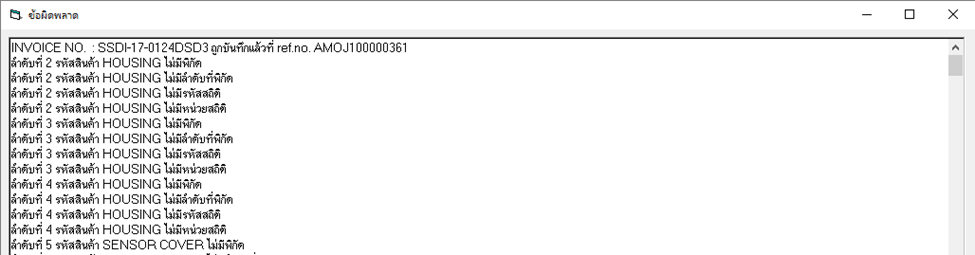 เมื่อกลับไปหน้า Invoice detail โปรแกรมแสดงให้เห็นจำนวนรายการสินค้าที่สามารถ Import ได้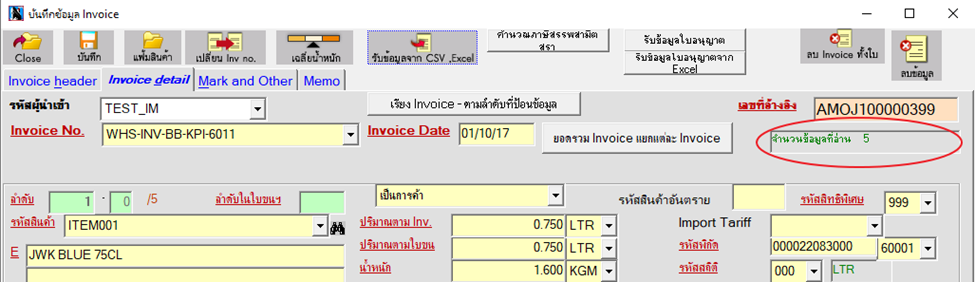 